1.	SummaryThis report sets out the nominations for appointment to Chairs of Council Committees.Members of Council are requested to consider the nominations and elect a Chair for each relevant Committee.FOR DECISION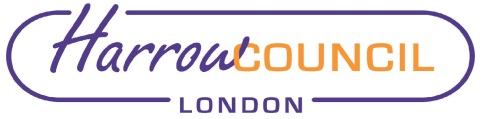 REPORT FOR:ANNUAL COUNCILANNUAL COUNCILDate of Meeting:16 May 201916 May 2019Subject:APPOINTMENT OF CHAIRS TO COUNCIL COMMITTEES APPOINTMENT OF CHAIRS TO COUNCIL COMMITTEES Exempt:NoNoEnclosures:None None CommitteeNominee(Conservative Group)Nominee(Conservative Group)Nominee(Conservative Group)Nominee(Labour Group)Governance, Audit, Risk Management and Standards---Councillor David PerryHealth and Wellbeing Board---Councillor Graham HensonLicensing and General Purposes---Councillor Natasha ProctorOverview and Scrutiny---Councillor Sachin ShahPlanningPlanning-Councillor Keith FerryCouncillor Keith FerryPension FundPension Fund-Councillor Kareema MarikarCouncillor Kareema Marikar